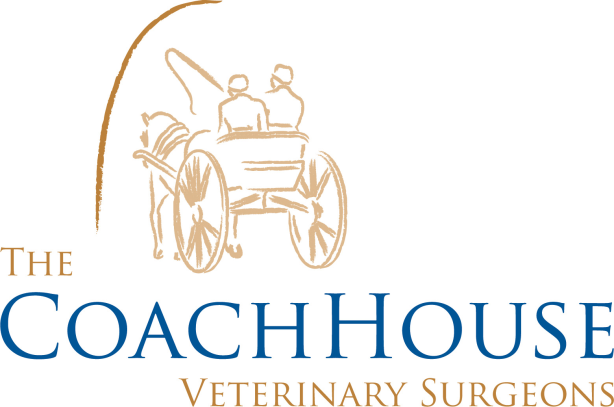 HOW TO UPDATE MICROCHIP DETAILSIf you have your pet's microchip number and the security code, which can be found on your pets idENTICHIP Certificate you can amend your details on this website, using your Credit / Debit card details for payment.Alternatively you can send the slip at the foot of the Certificate or a letter with your pet's microchip number and the change of details along with a cheque or postal order for £6.If you do not have your pet’s microchip details, you may bring your pet in to be scanned so we can record the number for you. You can alternatively ring Anibase on 01904 487600 or Petlog on 01296 336 579 to change your details over the phone.Since April 2016, it is the law to have your dog microchipped.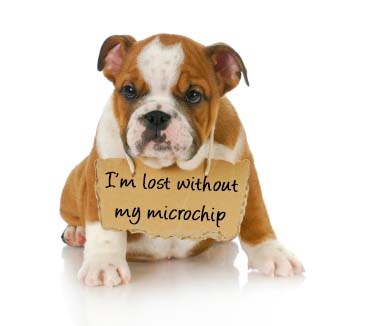 